Strathfoyle Nursery School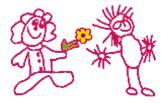 Clonmeen Drive Strathfoyle		Tel: 02871860322Email: strathfoylens@eani.org.ukwww.strathfoylenurseryschool.com9th February 2023Dear Parent/CarerRE: INDUSTRIAL ACTIONOn the morning of Tuesday 21st February 2023 teaching staff will engage in industrial action.Following a risk assessment, it will be necessary to close the school for all children from 8:45 – 12Noon.  Children can come into school from 12Noon to 1:15pm.  We would ask you to let us know if you intend to bring your child as we will need to make arrangements for lunch.  There will be some activities on the school website to do with your child whilst the school remains closed.If a parent meeting has been arranged for your child on that day, please speak to a member of staff if you wish to make an alternative arrangement.We apologise for any convenience caused and thank you for your continued support and cooperation.Yours faithfully,Ms Laura Fox and Mrs Craig